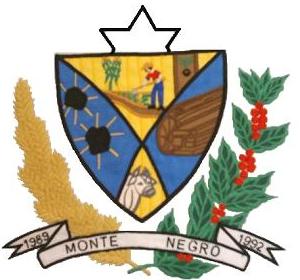 ESTADO DE RONDÔNIACÂMARA MUNICIPAL DE MONTE NEGRO-ROPODER LEGISLATIVOATA DA SEXTA SESSÃO ORDINÁRIA, DO SEGUNDO PERÍODO LEGISLATIVO DA QUARTA SESSÃO LEGISLATIVA DA SÉTIMA LEGISLATURA DA CÂMARA MUNICIPAL DE MONTE NEGRO – RO, EM 11/09/2020 ÀS 10h00min HORAS.Aos onze dias do mês de setembro, do ano de dois mil e vinte, às 10h00min horas, na Sala de Sessões, no Prédio da Câmara Municipal de Monte Negro-RO, reuniram-se sob a presidência do vereador MARCOS ANTÔNIO DOS SANTOS – MDB, que contou com a presença dos seguintes vereadores: JOEL RODRIGUES MATEUS – DEM, HÉLIO FERREIRA DOS SANTOS – PP, PEDRO ALVES DA SILVA– DEM, JOSÉ EDSON GOMES PINTO – PSD, RAILDO JOSÉ BONFIM – MDB, BENEDITO MONTEIRO – MDB, e ELIAS LOPES DA CUNHA - PMN. Sendo registrada a ausência da Vereadora Marineide Rodrigues – MDB. Havendo quórum regimental e invocando a proteção Divina o Presidente declarou aberta a sessão. Em seguida passou-se para a votação da Ata da Sessão anterior, ficando aprovada através de votação simbólica, pela maioria simples dos votos, por 07 (sete) votos favoráveis, 01 (Um) ausente, e nenhum voto contrário. Em seguida passou-se para a leitura do MATERIAL DE EXPEDIENTE que constou: I- Moção de pesar pelo falecimento do pioneiro do município de Monte Negro, senhor: Genésio da Cruz de Oliveira, em 10 de setembro do corrente ano. II- OFÍCIO Nº 0148/IPREMON/2020 de autoria de Juliano Souza Guedes – Diretor Executivo. Assunto: encaminhamento de Balancete mensal do mês de Agosto/2.020. III- OFÍCIO Nº 0405/GAB/PMMN/2020 de autoria de Katia da Silva Augustinho – Chefe de Gabinete. Assunto: encaminhamento Decreto nº 1.961, que dispõe sobre prorrogação do estado de calamidade publica e Lei Municipal nº 1.013 e seus devidos anexos. IV– OFÍCIO Nº 0406/GAB/PMMN/2020 de autoria de Katia da Silva Augustinho – Chefe de gabinete., Assunto: encaminhamento de Retificações das Portarias nº. 778, 783, 788, 802 e 830/GAB/2020; Portarias nº 802 a 839/2.020; Decreto nº. 1.960/2020; Leis Municipais nº. 1.028 e 1.029/GAB/PMMN/2020. V- OFÍCIO Nº 013/2020 de autoria do Vereador Marcos Antônio dos Santos - MDB VI- PROJETO DE LEI N° 053/GAB/PMMN/2020 de autoria do Executivo Municipal. Dispõe: Altera redação do item III, do Parágrafo Único do art. 1º da Lei municipal nº. 941/GAB/PMMN/2019 de 23 de agosto de 2019. VII- PROJETO DE LEI N° 054/GAB/PMMN/2020 de autoria do Executivo Municipal. Dispõe: Autoriza o Poder Executivo realizar contratação de servidores da área da saúde por Processo Seletivo Simplificado, e da outras providencias. Regime de Urgência Especial. VIII– PROJETO DE LEI N° 055/GAB/PMMN/2020 de autoria do Executivo Municipal. Dispõe: Reformulação administrativa mediante transposição, remanejamento e transferência ao orçamento vigente da outras providencias. Regime de Urgência. IX– PROJETO DE LEI N° 056/GAB/PMMN/2020 de autoria do Executivo Municipal. Dispõe: Autoriza abertura de crédito adicional suplementar por superávit financeiro do balanço do exercício anterior ao orçamento vigente e da outras providencias. X– PROJETO DE LEI N° 057/GAB/2020 do Executivo Municipal. Dispõe: Autoriza abertura de crédito adicional suplementar por excesso de arrecadação ao orçamento vigente e da outras providencias. Regime de Urgência. XI– PROJETO DE LEI N° 058/GAB/PMMN/2020 de autoria do Executivo Municipal. Dispõe: Reformulação administrativa mediante transposição, remanejamento e transferência ao orçamento vigente, e da outras providencia. Regime de Urgência.  XII– PROJETO DE LEI N° 04/GAB/CMMN/2020 de autoria da MESA DIRETORA. Dispõe: Autoriza o Poder Executivo a instituir o Planejamento Solidário de Monte Negro em conformidade com o Art. 48, Parágrafo Único da LRF – Lei de Responsabilidade Fiscal, Inciso III, Alínea F, do Art. 4º e Art. 44 da Lei nº 10.257/2001 – Estatuto da Cidade no âmbito do município, e dá outras providências. XIII– PROJETO DE RESOLUÇAO N° 001/2020/CMMN de autoria da MESA DIRETORA. Dispõe: Institui o Parlamento Jovem da Câmara Municipal de Monte Negro no âmbito Municipal e da outras providencias. Não havendo mais nada para leitura de material de expediente. Passou-se para o uso da tribuna no PEQUENO EXPEDIENTE.  E, não havendo oradores inscritos, o Sr. Presidente convidou o Senhor Alan Ivens Freitas de Andrade para receber o Certificado de Honra ao Mérito “Excelência em Capoeira”, concedido através do requerimento do vereador Joel Rodrigues Mateus - DEM, e, se assim desejasse, fazer seus agradecimentos. Em seguida foi realizada a entrega do certificado pelo Presidente e Vereador. Joel Rodrigues Mateus. E para finalizar, em seguida o senhor Alan Ivens fez seus agradecimentos na tribuna. Concluída essa parte, passou-se para o GRANDE EXPEDIENTE, com o tempo de 60 minutos distribuídos entre as bancadas com direito a parte aos demais vereadores. Fizeram uso da tribuna os seguintes vereadores: JOSÉ EDSON GOMES PINTO – PSD, RAILDO JOSÉ BONFIM – MDB, PEDRO ALVES DA SILVA– DEM, JOEL RODRIGUES MATEUS – DEM e MARCOS ANTÔNIO DOS SANTOS – MDB. Em seguida passou-se para a ORDEM DO DIA da presente sessão, que nada constou. E não havendo nada para ser deliberado na ordem do dia, o presidente declarou encerrada a Sessão, convocando os Nobres vereadores e o público presente para próxima Sessão Ordinária a ser realizada no dia 18 de setembro de 2020, às 10h00min e solicitou a mim 1º secretário que lavrasse a presente Ata a qual após lida e se aprovada, seguirá assinada por mim e demais membros da Mesa Diretora.Sala de sessões, 11 de setembro de 2020.MARCOS ANTÔNIO DOS SANTOS                       JOEL RODRIGUES MATEUS       Presidente/CMMN                                             1º Secretário/CMMNPEDRO ALVES DA SILVA                                   HÉLIO FERREIRA DOS SANTOS          Vice Pres./CMMN                                                  2º Secretário/CMMN